26.12.2020  № 2599Об определении организации для содержания и обслуживания объектов электроснабжения, не имеющих эксплуатирующей организацииВ соответствии со ст. 225 Гражданского кодекса Российской Федерации, п. 1 ст. 38 Федерального закона от 26.03.2003 № 35-ФЗ            «Об электроэнергетике» администрация города Чебоксары п о с т а н о в л я е т:1. Управлению ЖКХ, энергетики, транспорта и связи администрации города Чебоксары в соответствии с действующим законодательством принять меры по определению организации для содержания и обслуживания объектов электроснабжения (до признания права муниципальной собственности), не имеющих эксплуатирующей организации, указанных в приложении к настоящему постановлению.2. Чебоксарскому городскому комитету по управлению имуществом     в соответствии с действующим законодательством принять меры                  по признанию данных объектов электроснабжения муниципальной собственностью.3. Управлению информации, общественных связей и молодежной политики администрации города Чебоксары опубликовать настоящее постановление в средствах массовой информации.4. Настоящее постановление вступает в силу со дня его официального опубликования.5. Контроль за исполнением настоящего постановления возложить      на заместителя главы администрации города Чебоксары по вопросам ЖКХ В.И. Филиппова.Глава администрации города Чебоксары                                       А.О. Ладыков	Приложениек постановлению администрациигорода Чебоксарыот 26.12.2020 № 2599Перечень объектов электроснабжения_____________________________________________________Чăваш РеспубликиШупашкар хулаАдминистрацийěЙЫШĂНУ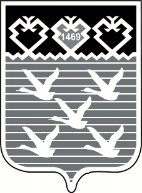 Чувашская РеспубликаАдминистрациягорода ЧебоксарыПОСТАНОВЛЕНИЕ№ п/пМесто расположения участкаТехническое описание участка, марка, сечениеПротяженность участка, мДата ввода в эксплуатацию1.КЛ-0,4 кВ от ТП-45 до ВРУ жилого дома № 28, корп. 1 по ул. М. Горького4 ААШв-1 3х1204х11519882КЛ-0,4 кВ от ТП-45 до ВРУ жилого дома № 28, корп. 2 по ул. М. Горького2 ААШв-1 3х1202х26519883КЛ-0,4 кВ от ТП-389 до ВРУ жилого дома № 21, корп. 1 по ул. Кукшумская2 ААБЛ-1 4х1202х28020094ВЛ-10 кВ от ТП-446 до ТП-288, ТП-241 п. Альгешево3 А-5010201975